J'ai l'honneur de transmettre aux Etats Membres du Conseil une contribution soumise par la République populaire de Chine.	Houlin ZHAO
	Secrétaire généralChine (République populaire de)OPTIMISATION DES MANIFESTATIONS DE HAUT NIVEAU 
à caractère mondial DE L'UIT 1	RappelEn tant qu'institution spécialisée des Nations Unies pour les technologies de l'information et de la communication (TIC), l'Union internationale des télécommunications (UIT) organise et accueille chaque année de nombreuses manifestations de haut niveau à caractère mondial, notamment ITU Telecom, le Colloque mondial des régulateurs (GSR), le Colloque sur les indicateurs des télécommunications/TIC dans le monde, le Forum du SMSI, et la Conférence multidisciplinaire "Kaléidoscope" de l'UIT, etc.Les manifestations de haut niveau organisées chaque année par l'UIT offrent aux Etats Membres de l'Union une excellente occasion de renforcer leurs échanges et interactions, en examinant ensemble des sujets d'actualité dans le secteur des TIC et en échangeant les bonnes pratiques correspondantes. Ces manifestations constituent aussi des cadres importants qui permettent à l'UIT de s'acquitter de son mandat et de renforcer sa notoriété auprès du public. Néanmoins, nous estimons que des améliorations sont possibles en ce qui concerne l'organisation et la programmation de ces manifestations de haut niveau, afin que les efforts que déploie sans relâche l'UIT actuellement pour réduire ses dépenses et accroître son efficacité portent réellement leurs fruits:a)	Les manifestations de haut niveau évoquées plus haut ont été institutionnalisées, puisque la majorité d'entre elles se tiennent chaque année. Dans l'ensemble, les manifestations de haut niveau organisées chaque année par l'UIT sont assez nombreuses et se tiennent dans des lieux différents et se sont échelonnées dans le temps.b)	Les participants à ces manifestations de haut niveau sont généralement des représentants de haut rang des administrations des Etats Membres responsables des TIC, du secteur privé et des milieux universitaires. Cependant, en raison de contraintes diverses, les représentants de haut rang des Etats Membres, à savoir les hauts fonctionnaires ou les dirigeants, ne sont pas en mesure d'assister fréquemment aux réunions de haut niveau de l'UIT, ce qui n'est avantageux ni sur le plan de l'impact, ni sur celui des incidences de ces manifestations.c)	L'organisation d'un nombre excessif de manifestations annuelles institutionnalisées ne va pas dans le sens des mesures d'efficacité adoptées par l'UIT pour réaliser des économies sur le plan notamment des ressources humaines et financières.d)	Etant donné que les thèmes de certaines manifestations de haut niveau sont interdépendants, l'organisation de ces manifestations en parallèle contribuerait non seulement à accroître l'efficacité, mais présenterait aussi de l'intérêt pour renforcer les échanges entre les membres et améliorer la participation, tout en renforçant l'incidence de ces manifestations.2	PropositionPour accroître l'efficacité et l'efficience des manifestations de haut niveau de l'UIT et renforcer la participation des Etats Membres à celles-ci, nous proposons que toutes les manifestations de haut niveau actuellement organisées par l'UIT soient examinées et systématisées par le Secrétariat général, afin que celui-ci établisse un dispositif optimisé pour l'organisation et une proposition concernant la programmation des manifestations, pour examen par le Conseil à sa prochaine session.______________Conseil 2017
Genève, 15-25 mai 2017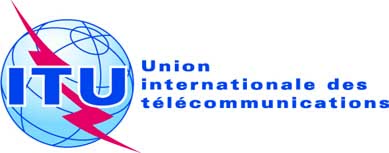 Point de l'ordre du jour: ADM 1.2Document C17/89-FPoint de l'ordre du jour: ADM 1.228 avril 2017Point de l'ordre du jour: ADM 1.2Original: chinoisNote du Secrétaire généralNote du Secrétaire généralCONTRIBUTION DE LA RÉPUBLIQUE POPULAIRE DE CHINECONTRIBUTION DE LA RÉPUBLIQUE POPULAIRE DE CHINEOPTIMISATION DES MANIFESTATIONS DE HAUT NIVEAU
à caractère mondial DE L'UITOPTIMISATION DES MANIFESTATIONS DE HAUT NIVEAU
à caractère mondial DE L'UIT